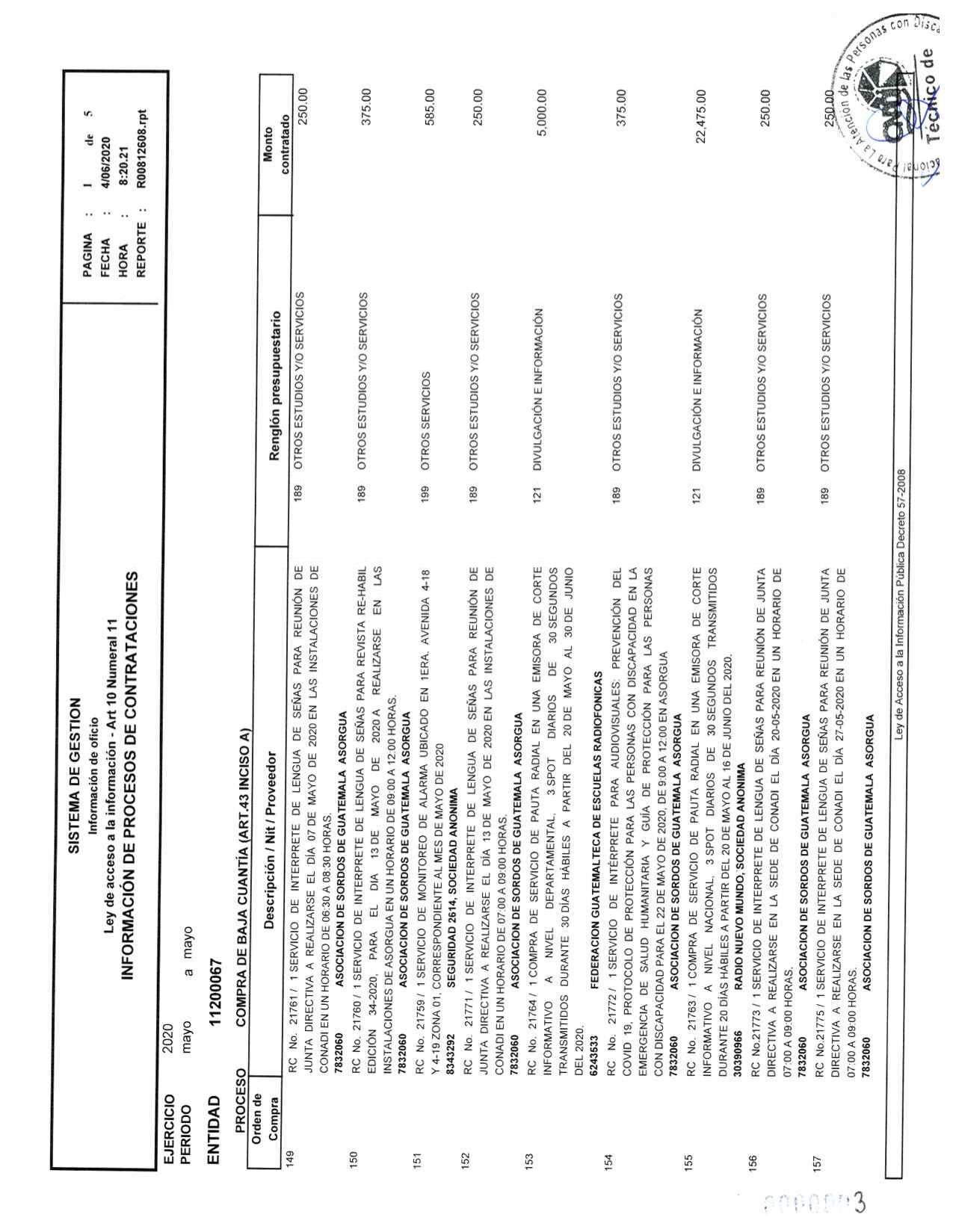 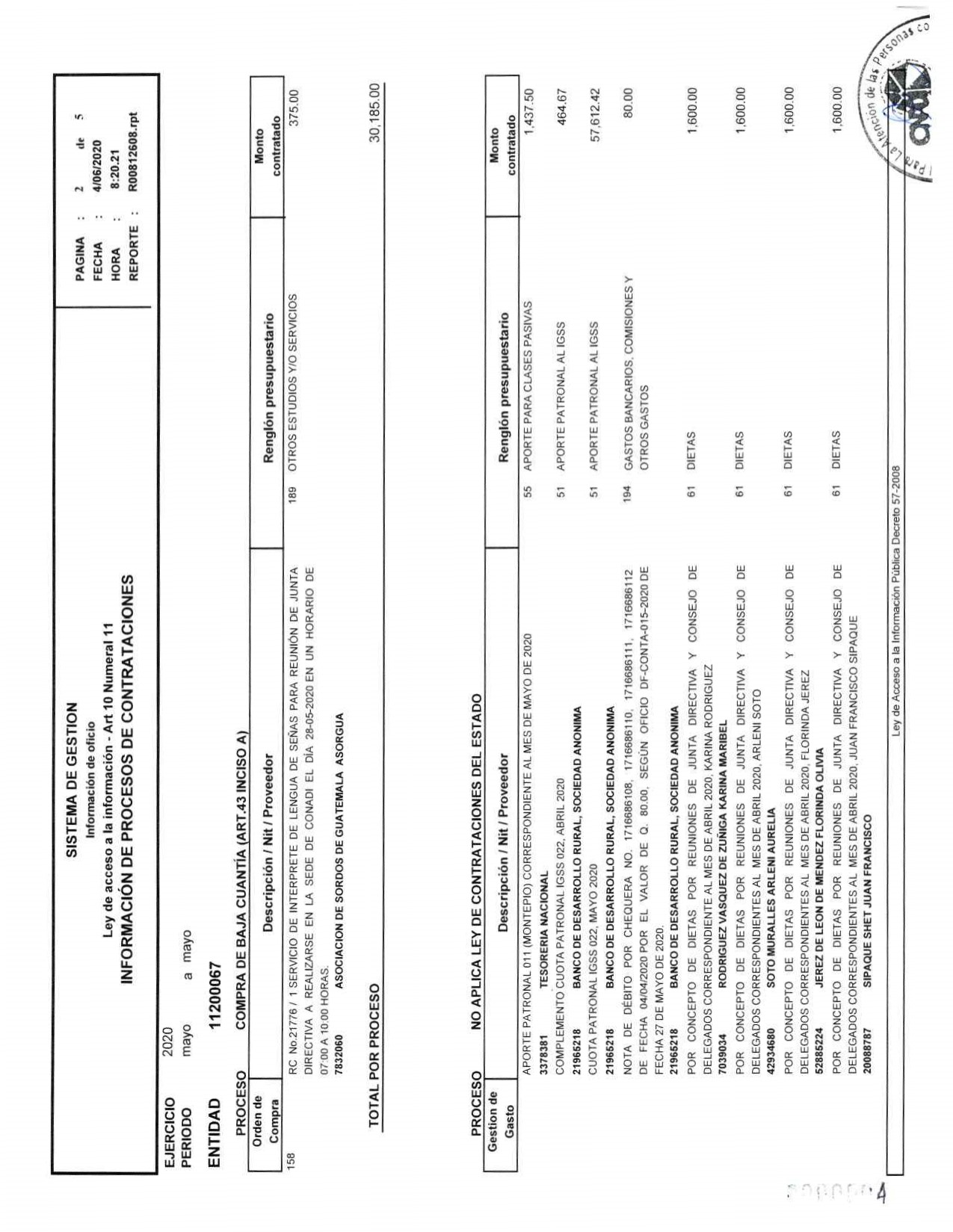 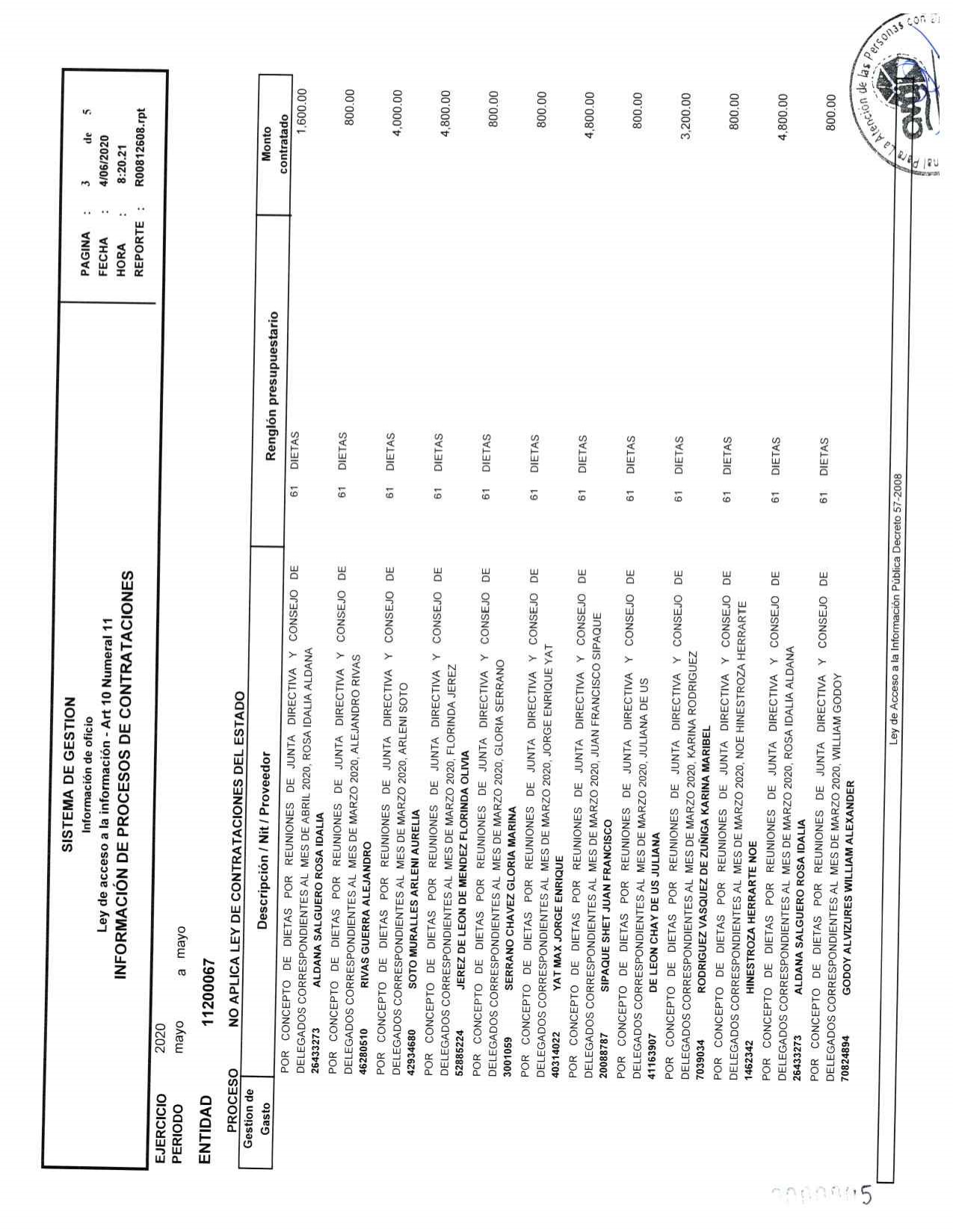 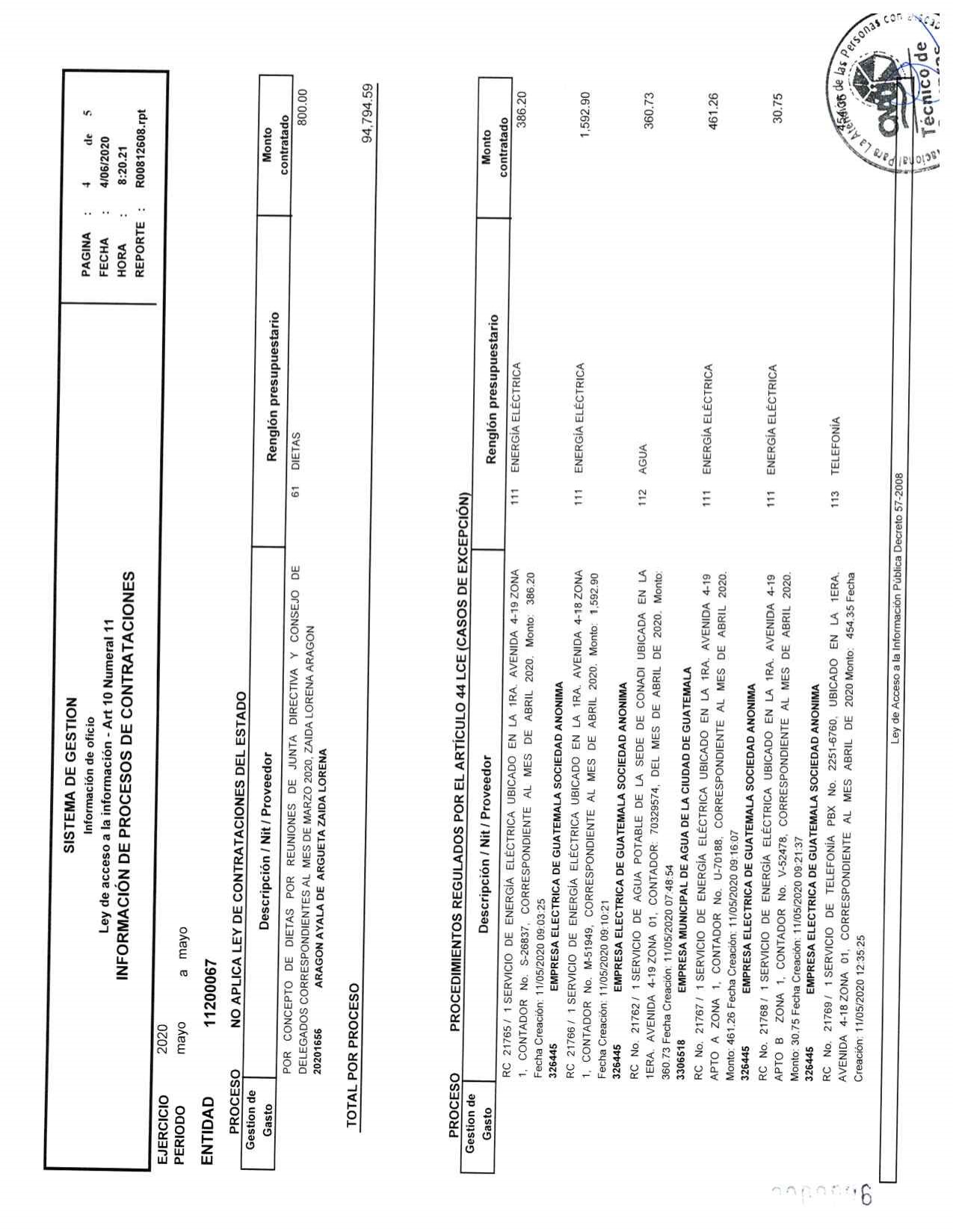 C.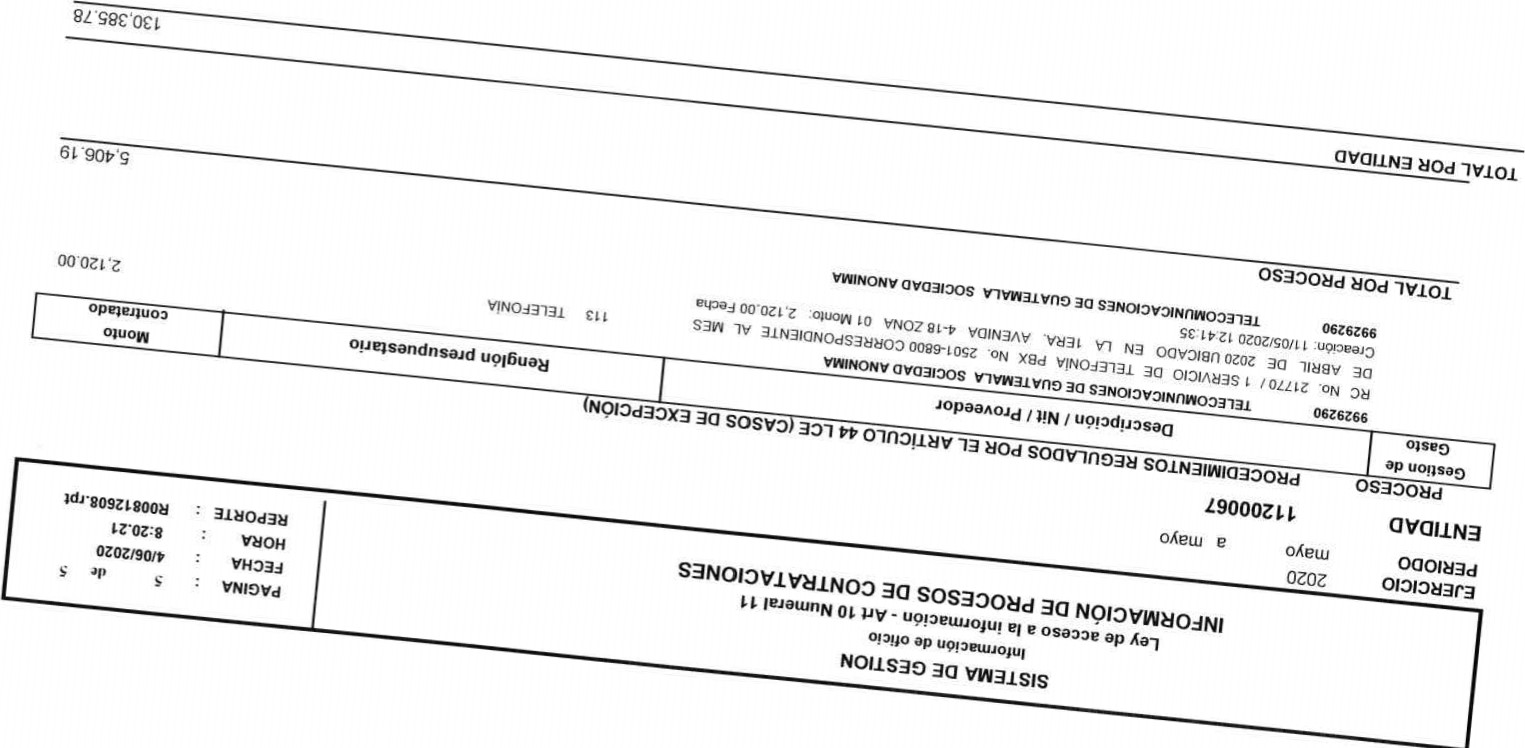 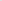 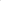 